SEQUENCIA DIDÁTICA: O sujeito e seu lugar no mundoATIVIDADE DE MATEMÁTICA – 07/12 A 11/12O gráfico nos mostra a quantidade de imigrantes que vieram para o Brasil até 1953.   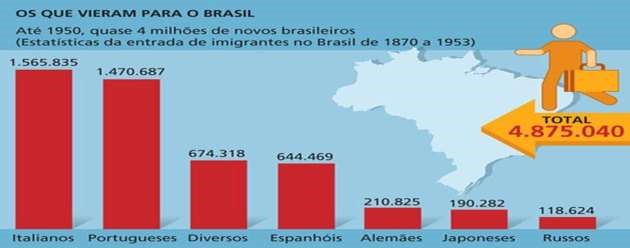 Italianos, Portugueses, Espanhóis e Alemães vieram do continente Europeu. Japoneses e Russos vieram da Ásia. Os “Diversos” vieram de outros países, em menor quantidade.  Quem veio em maior quantidade? _________________________________ Quantos imigrantes “japoneses” vieram para o Brasil? ___________________ Quantos imigrantes “Russos” chegaram em nossas terras? _______________ Some os imigrantes dos países asiáticos: _____________________ Subtraia os imigrantes “espanhóis” dos imigrantes “portugueses”: _____________ Divida a quantidade de imigrantes “Diversos” por 2: ______________________ Triplique a quantidade de imigrantes “alemães”: ___________________ Qual foi o total de imigrantes vindos nesse período? __________________ Essa 	estatística 	de 	entrada 	de 	imigrantes 	é 	entre 	quais 	anos? ________________ Multiplique a quantidade de imigrantes “japoneses” por 5: __________________MONTE AS OPERAÇÕES   FIQUE BEM!!!   ESTOU COM SAUDADES!!!  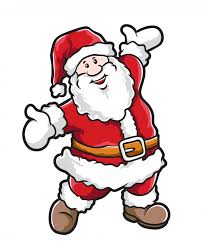 Escola Municipal de Educação Básica Augustinho Marcon.Catanduvas, dezembro de 2020.Diretora: Tatiana Bittencourt Menegat. Assessora Técnica Pedagógica: Maristela Borella Baraúna.Assessora Técnica Administrativa: Margarete Petter Dutra.Professora: ALEXANDRA VIEIRA DOS SANTOS.4º ano  01 e 02